	            	   	JUDEŢUL BIHOR-COMUNA SĂLARD                                                           					  	Sălard Nr 724,C.P. 417450,                                                                             			   		 	 Judeţul Bihor, România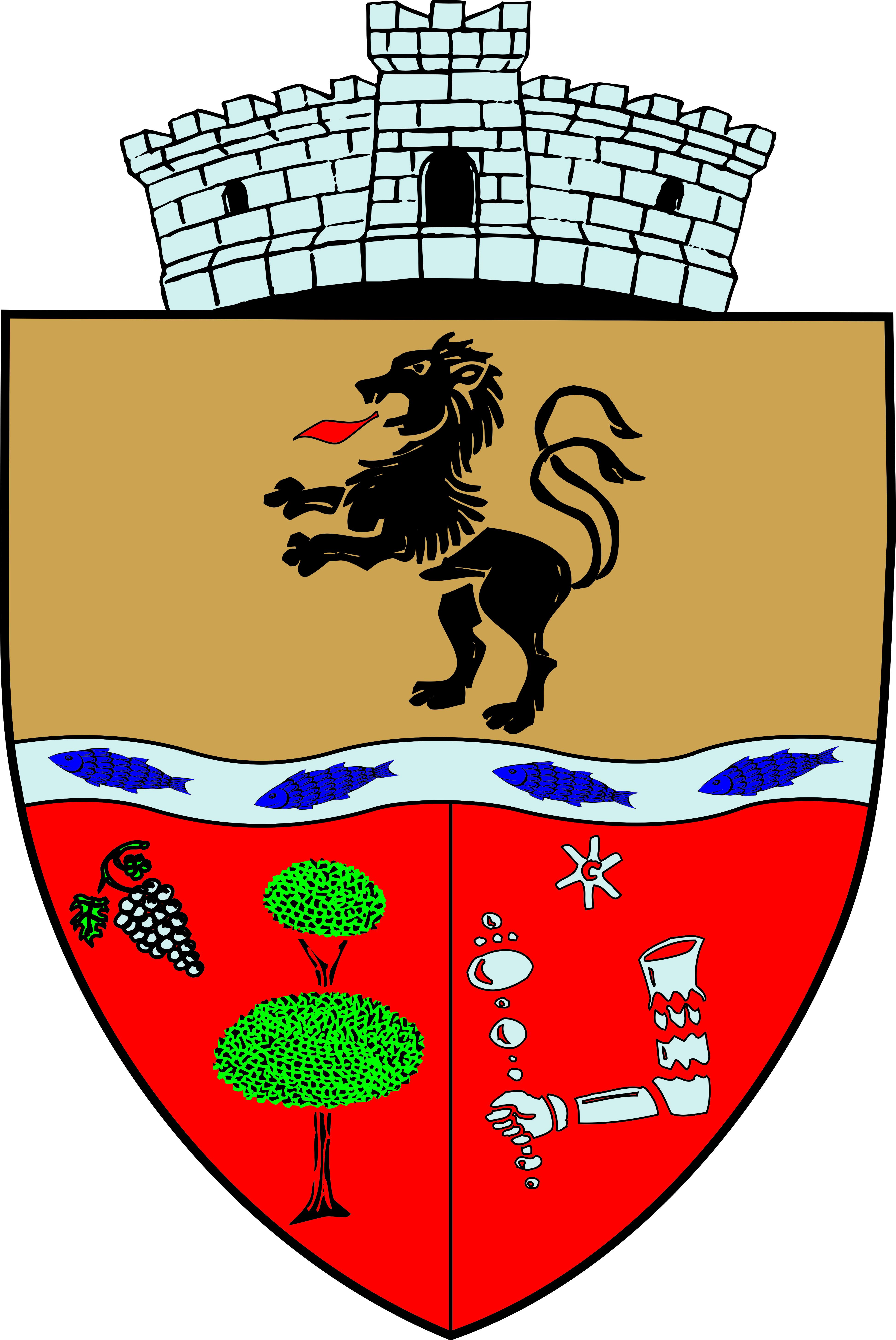 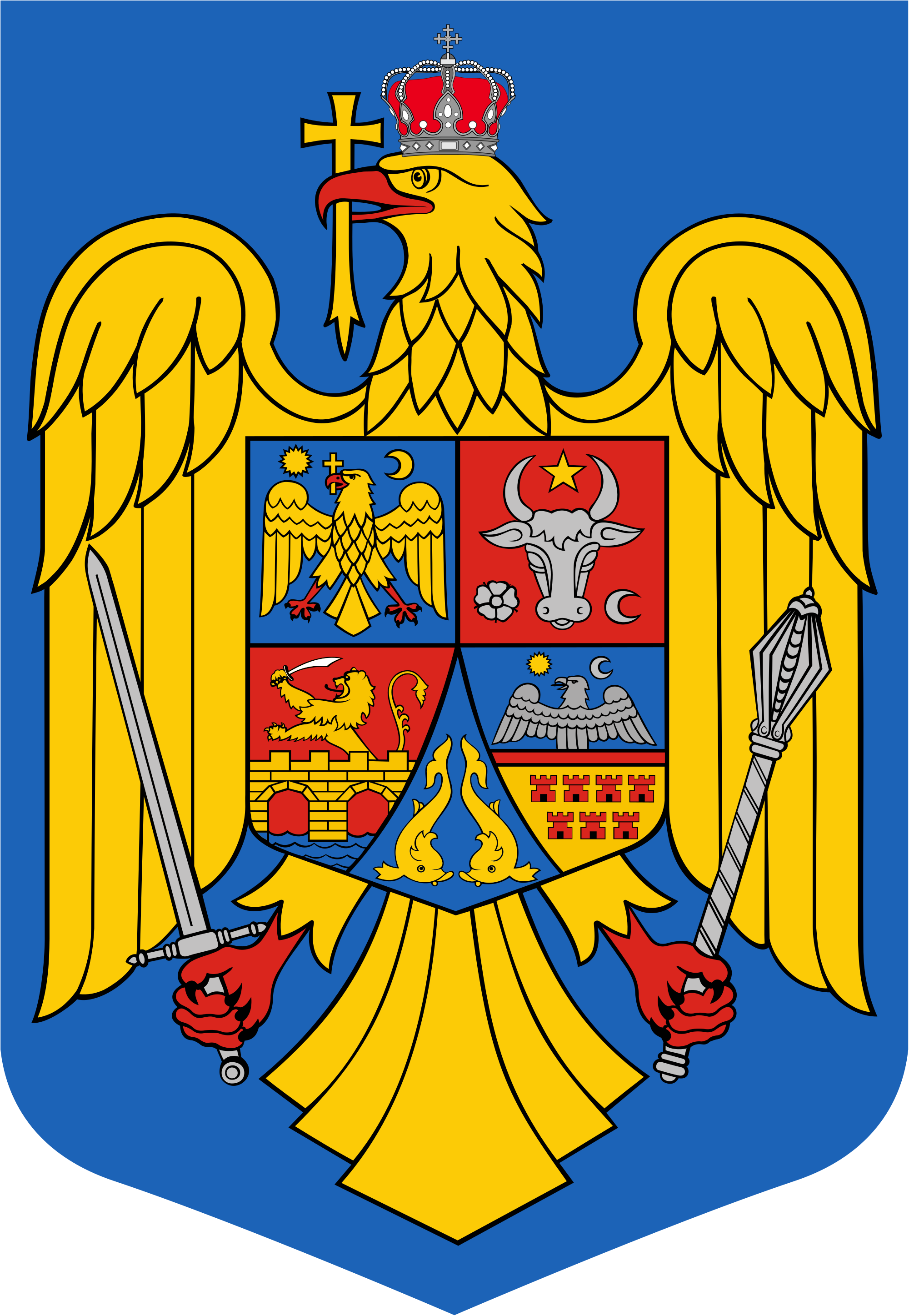                                       	 CÎF:4641318, Tel /Fax: 0259/441049, Fax:0259/441051                            e-mail: primariasalard@yahoo.com    comunasalardbh@gmail.com	                                                                            		www.salard.ro  Anunţ public                                                       ŞEDINŢĂ ORDINARĂ   a Consiliului local al comunei Sălard                            	                  în data de  31 martie   2022 ora 16,00 	În conformitate cu prevederile art. 133 , alin. (1)  din Ordonanța de Urgență a Guvernului  nr. 57/2019 privind Codul administrativ,                                                                                                                                                           Se convocă şedinţa ordinară  a Consiliului local al comunei Sălard, care va avea loc în  data de   31 martie     2022 ora 16,00  în sala de şedinţe a  comunei Sălard,  conform  Dispozitiei  nr. 47/ 25.03.2022  emisă   de Primarul  comunei Salard,Nagy Miklos,                                                                                                                                                          	Ordinea de zi a şedinţei  se aduce la cunoştinţa locuitorilor comunei Sălard, potrivit dispoziţiilor   art. 135  , alin. (4)  din Ordonanța de Urgență a Guvernului  nr. 57/2019 privind Codul administrativ:                                                                                                                                                    1.Proiect de hotărâre privind aprobarea procesului verbal al  şedinţei  ordinare a Consiliului local al comunei Sălard din data de 7 martie  2022                                                                                                              Inițiator: primar -Nagy Miklos                                                                                                                                                  2.Proiect de hotărâre privind aprobarea ordinii de zi a sedinței ordinare din 31 martie   2022                                                                                                                                                             Inițiator: primar -Nagy Miklos                                                                                                                                         3.Proiect de hotărâre privind    aprobarea Planului de asigurare cu resurse umane, materiale si financiare pentru gestionarea situatiilor de urgenţă din comuna Sălard    pentru anul 2022                                                             Inițiator: primar -Nagy Miklos                                                                                                                                                                                                                                                                                                                                             4.Proiect de hotărâre privind  aprobarea „Planului de analiză şi acoperire a riscurilor în domeniul situatiilor de urgență”la nivelul comunei Sălard , Judetul Bihor   ,pentru anul 2022                                                                                                                                                                                                                                                                                                                                 Inițiator: primar -Nagy Miklos                                                                                                                                            5.Proiect de hotărâre privind  aprobarea cuantumului si numărul burselor școlare pentru elevii Scolii Gimnaziale "Szalardi Janos " Sălard, pentru semestrul II al anului școlar 2021-2022                                                  Inițiator: primar -Nagy Miklos                                                                                                                                                             6.Proiect de hotărâre privind   aprobarea Planului de amplasament si delimitare a imobilului cu suprafata de 30976 mp,  teren extravilan ce reprezinta Drum- DC 25- Sălard - Șișterea – Tronson I, în extravilanul satului Sălard în lungime de ,  Comuna Salard, înscris în Adeverința de Suprafață nr.1899 din 15.02.2022, emisă de OCPI Bihor, cu  nr.topografic 2649/3 și 2650,  constituire numar cadastral nou si constituire Carte Funciara                                                                                                                                                                            Inițiator: primar -Nagy Miklos                                                                                                                                                                                      7.Proiect de hotărâre  privind aprobarea Planului de amplasament si delimitare a imobilului cu suprafata de 22373 mp,  teren extravilan ce reprezinta Drum- DC 25- Sălard - Șișterea – Tronson II, în extravilanul satului Sălard în lungime de ,  Comuna Salard, înscris în Adeverința de Suprafață nr.1899 din 15.02.2022, emisă de OCPI Bihor, cu  nr.topografic 2650,  constituire numar cadastral nou si constituire Carte Funciara                                                                                                                                                                         Inițiator: primar -Nagy Miklos                                                                                                                                 8.Proiect de hotărâre privind    aprobarea Planului de amplasament si delimitare a imobilului cu suprafata de 30784 mp,  teren extravilan ce reprezinta Drum- DC 34- Sălard - Sârbi – Tronson I, în extravilanul satului Sălard în lungime de ,  Comuna Salard, înscris în Adeverința de Suprafață nr.1899 din 15.02.2022, emisă de OCPI Bihor, cu  nr.topografic 2645 și 2646,  constituire numar cadastral nou si constituire Carte Funciara                                                                                                                  														1 Inițiator: primar -Nagy Miklos                                                                                                                                         9.Proiect de hotărâre  privind aprobarea Planului de ampasament si delimitare a imobilului cu suprafata de 18948 mp,  teren extravilan ce reprezinta Drum- DC 34- Sălard - Sârbi – Tronson II, în extravilanul satului Sălard în lungime de ,  Comuna Salard, înscris în Cartea Funciară nr.983 din 21.02.2022, emisă de OCPI Bihor, cu  nr.topografic 2453/4,  constituire numar cadastral nou si constituire Carte Funciara                                                                                                                                            Inițiator: primar -Nagy Miklos                                                                                                                                                                10.Proiect de hotărâre privind stadiul de înscriere a datelor în Registrul agricol al comunei Sălard, pentru sem.II al anului 2021 și stabilirea măsurilor pentru eficientizarea acestei activități în anul 2022                                                                                                                                                                             Inițiator: primar -Nagy Miklos                                                                                                                                         11.Proiect de hotărâre privind aprobarea indicatorilor tehnico-economici și a categoriilor de cheltuieli finanțate de la bugetul local  pentru obiectivul de investiţii „Modernizarea infrastructurii rutiere în comuna Sălard, județul Bihor”                                                                                        Inițiator: primar -Nagy Miklos                                                                                                                                         12.Proiect de hotărâre privind aprobarea indicatorilor tehnico-economici și a categoriilor de cheltuieli finanțate de la bugetul local  pentru obiectivul de investiţii „Modernizare drum comunal Sălard-Tămașeu, în comuna Sălard, județul Bihor”                                                                                          Inițiator: primar -Nagy Miklos                                                                                                                                         13.Proiect de hotărâre privind aprobarea indicatorilor tehnico-economici și a categoriilor de cheltuieli finanțate de la bugetul local  pentru obiectivul de investiţii „Modernizare drum de legătură între Sîntimreu – Sâniob și străzi în comuna Sălard, județul Bihor”                                                                            Inițiator: primar -Nagy Miklos                                                                                                                                         14.Proiect de hotărâre privind aprobarea indicatorilor tehnico-economici și a categoriilor de cheltuieli finanțate de la bugetul local  pentru obiectivul de investiţii „Construire pod peste râul Barcău în comuna Sălard, județul Bihor”                                                                                                               Inițiator: primar -Nagy Miklos                                                                                                                                         15.Proiect de hotărâre  privind completarea Strategiei  	 de dezvoltare locală pentru perioada 2021 – 2027 a unității administrativ teritoriale Sălard, judeţul Bihor                                                                                                                    Inițiator: primar -Nagy Miklos                                                                                                                                         16.Proiect de hotărâre privind  participarea la Programul privind reducerea emisiilor de gaze cu efect de seră în transporturi ,prin promovarea infrastructurii pentru vehiculele de transport rutier nepoluant din punct de vedere energetic :stații de reâncărcare  pentru vehicule  electrice în localități                                                                                                                                                                Inițiator: primar -Nagy Miklos                                                                                                                                         17.Proiect de hotărâre  privind însuşirea variantei finale a proiectului de stemă a  Comunei Sălard, Judeţul Bihor                                                                                                                                                                       Inițiator: primar -Nagy Miklos                                                                                                                                          18 .Proiect de hotărâre  privind   prezentarea Raportului pe anul 2021 privind starea economică,socială și de mediu  a comunei  SĂLARD                                                                                                                                    Inițiator: primar -Nagy Miklos                                                                                                                                                 19.Proiect de hotărâre privind prezentarea Raportului asupra gestionării bunurilor apartinând comunei Sălard,pe anul 2021                                                                                                                                                      Inițiator: primar -Nagy Miklos                                                                                                                                                                                         20.Proiect de hotărâre privind  prezentarea  Raportului primarului comunei Sălard privind                        ducerea la indeplinire a Hotărârilor Consiliului Local emise în anul 2021                                                                                      Inițiator: primar -Nagy Miklos                                                                                                                              21.Proiect de hotărâre privind   prezentarea Raportului  de activitate pe anul 2021 ale viceprimarului si consilierilor locali din comuna Sălard                                                                                   22.Proiect de hotărâre privind alegerea președintelui de ședință pentru o perioadă de 3 luniSECRETAR GENERAL UAT,                                                                                       ADRIANA GABRIELA DAMIAN 2